Az Önkormányzat kezdő oldalán az alábbi infóblokknak kell megjelennie: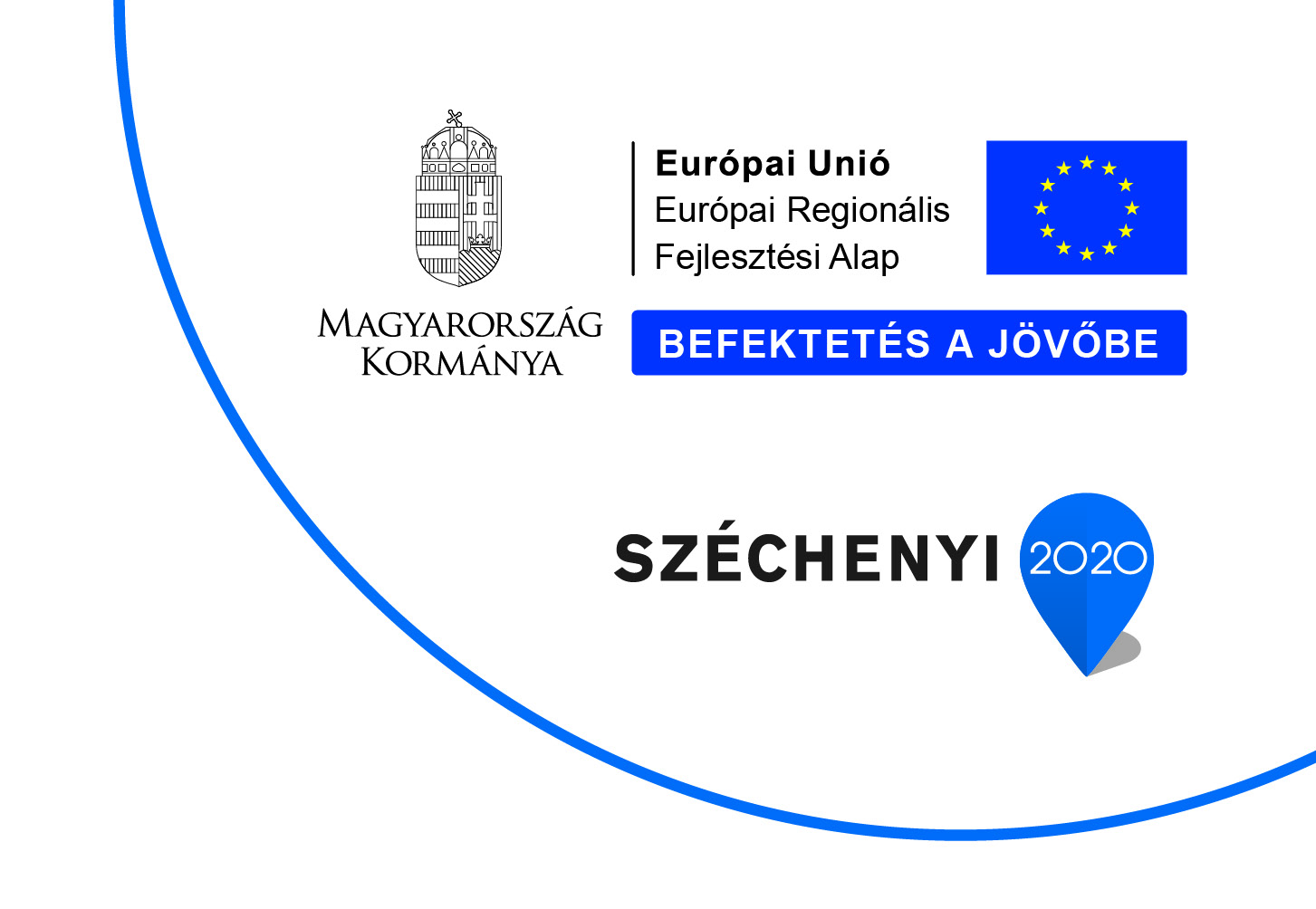 Az ún. infoblokknak mindig kiemelt helyen kell szerepelnie a honlapon, azaz a láthatósági területen kell lennie, megnyitáskor, görgetést nem igénylő pozícióban!Fenti infoblokkra kattintva megjelennek a projektek aloldalai. A kedvezményezett neve: Gárdony Város ÖnkormányzatA projekt címe: Gárdony városban megvalósuló geotermikus és fotovoltaikus fejlesztésekA szerződött támogatás összege: 542 303 778,- FtA támogatás mértéke: 100,00%A projekt tartalmának bemutatása:Gárdony Város Önkormányzat által megépíteni kívánt geotermikus fűtőmű és napelemes rendszerek telepítése valósul meg. A kiválasztott fejlesztés célja, hogy egy komplex települési program keretében a CO2 kibocsájtást úgy tudja csökkenteni, hogy közben a megújuló energia részaránya növekszik, és nemcsak a környezeti, hanem a társadalmi fenntarthatóság szempontjából is pozitív eredmény születik meg a helyi közösség kohézióját elősegítve ez által.A fejlesztési javaslat két elemet tartalmaz. A „saját (közcélú) fűtési, hűtési, villamos energia igény kielégítése geotermikus energiával” illetőleg a „napenergia alapú villamos erőművek létrehozása saját (közcélú) villamosenergia-igény kielégítése céljából” tevékenységeket jelenti.A két fejlesztési elem együttesen Gárdony városát a különösen klímatudatos városok közé emeli. Új geotermikus termelőkút fúrása készül el. A termálvíz kitermelése a termálkútból búvárszivattyúval történik, és egy új vezetékszakasszal csatlakozik a meglévő rendszerre, ahonnan a nyomásfokozó szivattyúk továbbítják a vizet földbe fektetett hőszigetelt csővezetéken keresztül különböző önkormányzati intézményekhez, amelyek kazánházaiban termál alhőközpontok alakítandók ki. Alhőközpontok megvalósítási helyszínei:-	Egészségügyi és szolgáltató épület -	Csuka Csarnok -	Gárdonyi Óvoda Gárdonyi Tagóvodája (Posta utcai Óvoda) -	Nemzedékek Háza -	Fókusz Szociális Szolgálat A másik projektrész, a fotovoltaikus rendszerek telepítése az alábbi épületeken: -	Közösségi Ház -	Chernel István Általános Iskola és Gimnázium-	Gárdonyi Géza Általános Iskola -	Velencei-tavi Galéria -	Dinnyési Templomkert Hagyományőrző Turisztikai Központ -	Gárdonyi Óvoda Dinnyési Tagóvodája -	Gárdonyi Óvoda – Székhelyintézmény -	Polgármesteri Hivatal A projekt tervezett befejezési dátuma: 2022.03.31.A projektazonosító száma: TOP-3.2.2-15-FE1-2018-00006